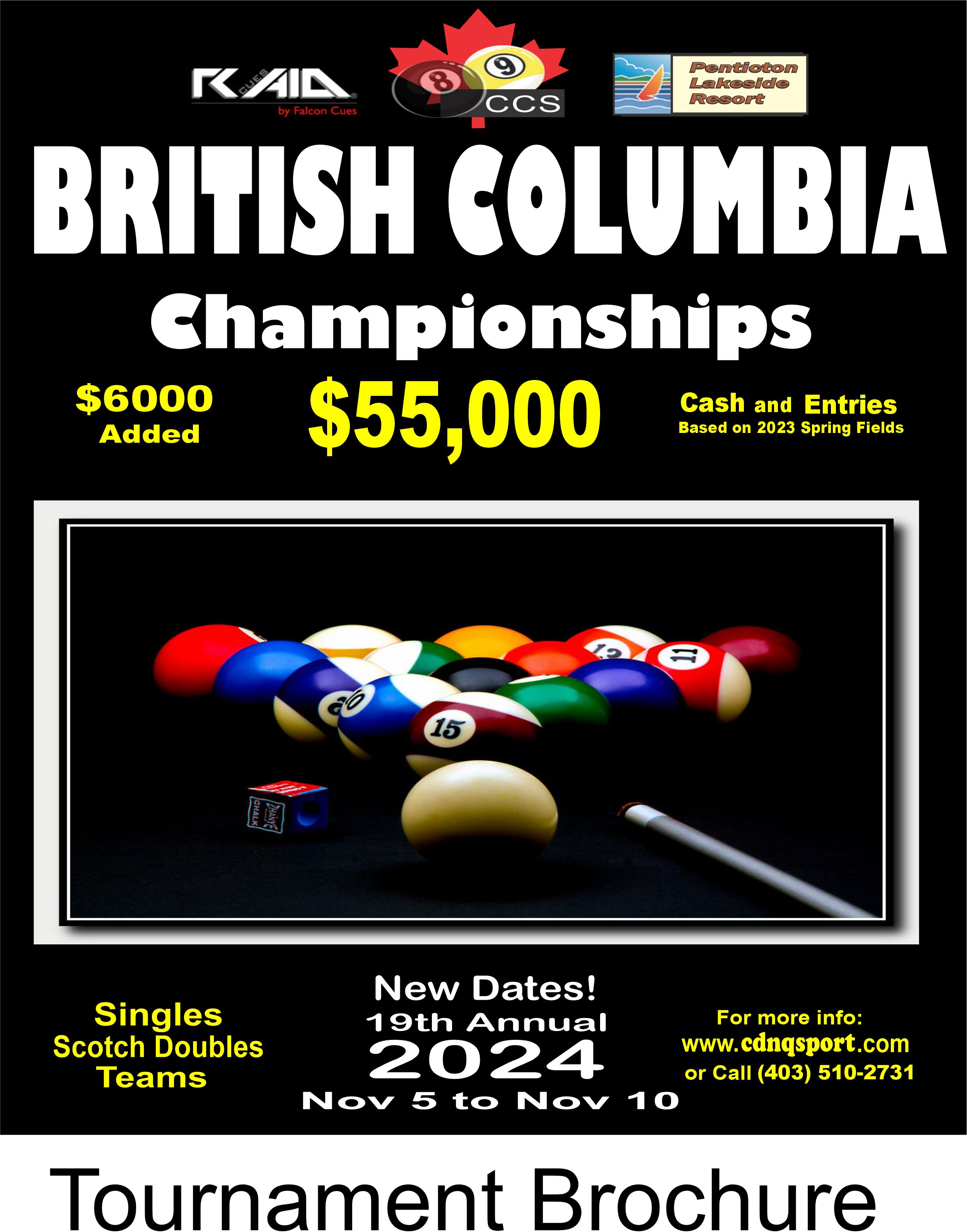  RAID Fall 2024 CCS British Columbia8/9 Ball CHAMPIONSHIPS  SCOTCH DOUBLES      	         ENTRY	REG.  GREEN	  START 8 All		$200	Standard	$ 120	 $ 40	$ 40	   3        Tues 11.5 9AM - Finish8 All		$200 	Open		$ 120	 $ 40	$ 40	   4        Tues 11.5 9AM - Finish 8 All		$200	Advanced	$ 120  	 $ 40	$ 40	   5        Tues 11.5 9AM - Finish8 All		$200	Advanced+	$ 120	 $ 40	$ 40	   6        Tues 11.5 9AM - Finish  SINGLES		        	         ENTRY	REG.  GREEN	RACE  START 9 All		$175	Standard	$   95	 $ 40	$ 40	   4 	Tues 11.5 9AM - Finish 9 All		$175	Open		$   95	 $ 40	$ 40	   5 	Tues 11.5 9AM - Finish9 All		$175	Advanced	$   95	 $ 40	$ 40	   6 	Tues 11.5 9AM - Finish9 All		$175 	Advanced+	$   95	 $ 40	$ 40	   7	Tues 11.5 9AM - Finish 8 All	  	$200	Standard	$ 120	 $ 40	$ 40 	   4 	Tues 11.5 9PM – Thurs 11.7  				             8 All	  	$225	Open  		$ 145	 $ 40	$ 40 	   5 	Wed 11.6 9AM  – Thurs 11.878 All		$250	Advanced   	$ 170 	 $ 40	$ 40	   5    	Thurs 11.7 9AM – Finish8 All		$250	Advanced+  	$ 170 	 $ 40	$ 40	   7    	Thurs 11.7 9AM – Finish8 All		$200	Senior 55+  	$ 120 	 $ 40	$ 40	   4    	Thurs 11.7 9AM – Finish8 Womens	$200	Standard	$ 120	 $ 40	$ 40	   3        Wed 11.6 9AM – Thurs 11.78 Womens	$200	Open		$ 120	 $ 40	$ 40	   4        Wed 11.6 9AM – Thurs 11.78 Womens	$200	Advanced	$ 120	 $ 40	$ 40	   5 	Thurs 11.7 9AM – Finish8 Womens	$200	Advanced+	$ 120	 $ 40	$ 40	   6 	Thurs 11.7 9AM – Finish  TEAMS		      	          ENTRY 	REG.  GREEN     START9 All		$270	Standard	$ 140	 $ 40	$ 90        8 	 Fri 11.8 9AM - Finish9 All		$270	Open		$ 140	 $ 40	$ 90        9 	 Fri 11.8 9AM - Finish 9 All		$270	Advanced	$ 140	 $ 40	$ 90      10 	 Fri 11.8 9AM - Finish 9 All		$270	Advanced+	$ 140	 $ 40	$ 90      11 	 Fri 11.8 9AM - Finish       8 All		$500	Standard	$ 230	 $ 70	$200	 11 	 Fri 11.8 7PM – Sun 11.10 8 All		$550	Open		$ 280	 $ 70	$200	 12 	 Fri 11.8 9PM – Sun 11.108 All		$600	Advanced	$ 330	 $ 70	$200	 13 	 Sat 11.9 Noon – Sun 11.108 All		$600	Advanced+	$ 330	 $ 70	$200	 14 	 Sat 11.9 Noon – Sun 11.5108 Womens	$440	Standard	$ 230	 $ 50	$160	   7   	 Sat 11.9 9AM – Sun 11.108 Womens	$440	Open		$ 230	 $ 50	$160	   8   	 Sat 11.9 9AM – Sun 11.108 Womens	$440	Advanced	$ 230	 $ 50	$160	   9   	 Sat 11.9 9AM – Sun 1.108 Womens	$440	Advanced+	$ 230	 $ 50	$160	 10   	 Sat 11.9 9AM – Sun 11.10The finalized Event Times will be posted on the Home Page of the CCS website by Sun Nov 3rd . ________________________________________________________________________________________________Award Presentations and Pictures	Immediately after each Event Final ADDED                      			Singles		    	               All	$   775   2025 BC Entry Fees Team		          	               All	$ 1530   2025 BC Entry Fees 2nd Chance and Other	           Up to	$ 4800	 2024 To Cash Prize FundsENTRY DEADLINES and LATE ENTRY FEES                     Singles/Scotch Doubles	Add	$ 25      Sat Oct 19st – Fri Oct 25th    Team				Add 	$ 50      Sat Oct 19st – Fri Oct 25th    NON-LEAGUE MEMBER FEE Singles/Scotch Doubles	Add	$ 50	For the 2024/25 League Year FEES PAYMENT – Can be paid by:1. E-mail to pplted@hotmail.com by email transfer, or 2. Bank Draft or Postal Money Order in Canadian Funds payable to ‘’ and sent to 87 Brightonstone Gardens SE, Calgary AB  T2Z0C6The Tournament Brochure on the  website will be considered the official version.  CANADIAN CUE SPORT ASSOCIATION‘Your Canadian Pool League Connection’87 Brightonstone Gardens SECalgary AB T2Z0C6Tel: (403) 510-2731E-mail: pplted@hotmail.comWebsite: www.cdnqsport.comRAID Fall 2023 CCS British Columbia 8Ball / 9Ball ChampionshipsNov 5 to Nov 10 – Penticton BCThe CCS welcomes everyone to the 19th Annual CCS British Columbia Pool Championships. To accommodate the new January dates for the Vancouver Island Championships, the BC’s have moved to new Fall dates.The CCS is proud that these Championships maintain the tradition of providing a very organized and well-run Pool Tournament that includes:1st class setting at the beautiful Lakeside Resort Hotel.40 Predator Apex 7’ Tables provided by High Country Promotions from Fort Collins CO.Singles, Scotch Doubles and Team Events in both 8Ball and 9Ball.All events divisionalized and supported by a strong Player Ranking system.Tournament Direction provided by Gail Harms from Calgary AB and Gord Kerr from Winnipeg MB.An ACS certified Referee Crew headed by Bryan Nilsson of Calgary AB.Online Tournament Chart system provided by CompuSport.Online Video Streaming provided by Ryan Epp of Hotseat Productions from Calgary AB.We’d like to extend a very special welcome to all the players and teams attending a CCS Championship for the first time. With great competition and good sportsmanship, it’s always huge fun playing with family and friends and making new acquaintances. There will be 2nd Chance brackets in the Scotch Doubles, the 9Ball Events and for Seniors 8Ball Singles. Entry is free and automatic; no need to sign up. All the Cash Prizes are added by CCS.All the Champions, in each Division of every Event, will also win a free Entry to next year’s Championships.  We thank the Lakeside Resort Hotel and their staff for hosting us and all the Vendors – Tips Pro Shop, Q’s 4 Less, - who help make this tournament happen.The Canadian Cue Sport Association wishes all the Players and Teams the Best of Luck and Good Shooting. Let the games begin!                                     PRESIDENT       1st VICE PRESIDENT    2nd VICE PRESIDENT                                           Ted Harms              Brian Bedford              Mike Neville	                                               Players PL                  CCS PM                     Dooly’s PL	                                                     Calgary AB               Halifax NS	              St. Johns NL	                                               TREASURER               SECRETARY	            DIRECTOR                                                  Mike Wasyliw           Wayne Dwyer           Roy Mason	                                          CCS LM                  Shooters PL	             SW ON PL	                                            Calgary AB              Toronto ON	          Cambridge ON	 The CCS – Canadian Cue Sport Association is affiliated with and exclusively recognized by the governing body of all billiards in Canada, the CBSA – Canadian Billiards & Snooker Association, for the sanctioning of amateur pool leagues and the staging of related amateur pool championships in Canada.CHAMPIONSHIP ORGANIZERSThe  BRITISH COLUMBIA 8 BALL CHAMPIONSHIPS are sanctioned and staged by the  Canadian Cue Sport Association. The  Canadian Cue Sport Association is an Affiliated Member of and exclusively recognized by the  Canadian Billiards & Snooker Association and the  American CueSports Alliance as the official sanctioning body for Amateur League Play and related Championships in Canada.For further information, visit the  website at www.cdnqsport.com, call Ted Harms at (403) 510-2731 Cell or send an email to pplted@hotmail.com.________________________________________________________________________CHAMPIONSHIP  and LODGINGThe Fall 2024  BC 8 BALL CHAMPIONSHIPS will take November 5th to 10th at the Penticton Lakeside Resort Convention Centre – 21 Lakeshore Drive West, Penticton BC. A Room Block has been arranged of two Queen beds at the Tournament Rate of $134 Cityview and $152 Lakeview plus tax; double occupancy. When reserving, be sure to mention the BC 8 Ball Championships. The toll free number is (800) 663-9400 or long distance (250) 493-8221 and their website address is www.rpbhotels.com. It’s best to book early as, after October 7th, all rooms will be released for general sale. ________________________________________________________________________ENTRANT QUALIFICATIONS EVENTSLeague Players must have played a minimum of 2 full Matches with any  or  sanctioned League or League Group.SINGLES EVENTSNon-League Players may become eligible by sending in an Individual Sanctioned Member Fee along with the Entry Fee.SCOTCH DOUBLES EVENTSOne male-female per Team.Both must be from any sanctioned League or Individual Sanctioned CCS or ACS Player Member as noted above.  EVENTS9Ball Teams – All - will consist of a minimum of 3 male or female League Players to a maximum of 6 from any sanctioned League.8Ball Teams – All - will consist of a minimum of League 5 male or female Players to a maximum of 10 from any sanctioned League.8Ball Teams – Women’s - will consist of a minimum of 4 female League Players to a maximum of 8 from any sanctioned League. A maximum of 2 women may also play on 2 different ‘8Ball Teams – All’ as a 6th player. PROFESSIONAL PLAYERSNo Player considered a ‘Professional’ by  or  will be permitted to play in any Event.. To confirm your eligibility, contact the  National Office._____________________________________________________________HOW TO ENTER EVENTSAll Entrants are encouraged to enter On Line at the  Website www.cdnqsport.com. A hard copy Entry Form can be downloaded from there. Full Player Name(s), Postal Address, E-mail Address, Telephone Number and, if applicable, the name of the Team, Matches Played and League are required.Confirmation will be provided on the website of the receipt date by  of your Entry Form and Fees, your Eligibility and what your Player and/or Team Ranking is.Call the National Office if the  website shows your Entry as unpaid after the Deadline. No on-site Entries will be accepted.SINGLES and SCOTCH DOUBLES EVENTSEntries may be submitted directly by the Player(s).  EVENTSEntries along with a copy of the latest Team/Player Statistics available must be submitted by the League Secretary.REFUNDSRefunds for non-participation will only be provided after the Tournament in the event of confirmed illness or death.________________________________________________________________________PLAYER RANKINGSThe  uses RANKINGS of A ADVANCED, B OPEN or C STANDARD. A Player will be assigned a ‘Performance Ranking’ based on their finish in every SINGLES or  Event played in a  or  Championship. The ‘HIGHEST OF THE LAST 2’ assigned ‘Performance Rankings’ will determine their PLAYER RANKING. The  ‘Performance Rankings’ are assigned, as follows:1. In an A, B or C FINALS Division Top 12% – assigned ‘Performance Ranking’ of  HIGHER Division.In the Money – assigned ‘Performance Ranking’ of SAME Division.Out of the Money – assigned ‘Performance Ranking’ of  LOWER Division.2. In a B or C QUALIFYING Division Top 1 – assigned ‘Performance Ranking’ of  HIGHER Division.Because of the ‘HIGHEST OF THE LAST 2’ rule, a Player will need to be assigned 2 consecutive  LOWER ‘Performance Rankings’ before their actual PLAYER RANKING will go down.  The  reserves the right to assign PLAYER RANKINGS based on KA – Known Ability. Fargo ratings will trigger a KA Player Ranking review as follows:Professional                       720+ Men / 630+ WomenMaster or Advanced Plus  675+ Men / 600+ WomenAdvanced                            625+ Men / 525+ WomenOpen                                    525+ Men / 425+ WomenStandard                              Up to 525 / Up to 425 WomenCompuSport CSR ratings will trigger a KA Player Ranking review as follows:Professional                        1980+ Men / 1860+ WomenMaster or Advanced Plus  1925+ Men / 1820+ WomenAdvanced                            1850+ Men / 1720+ WomenOpen                                    1720+ Men / 1575+ WomenStandard                              Up to 1720 / Up to 1575 WomenRankings of Advanced on KA or higher are frozen unless successfully appealed otherwise.A Player without a Ranking will be designated as ‘U’ Unknown A ‘U’ Ranking which will be considered the equivalent of C Standard, unless assigned otherwise based on KA. For the Standard Division of Singles events:League Sanctioned players – must be pre-approved by their League Operator.Non-League Sanctioned players – are not eligible. Must play in the Open or higher Division.For the Seniors 55+ Division of Singles events:Advanced or Advanced Plus ranked players are not eligible.A female playing in a Team – All or Singles – All event will be assigned a ranking one level lower.________________________________________________________________________TEAM and SCOTCH DOUBLES RANKINGSThe Player Rankings of all those on a Team or Scotch Doubles Roster will determine the Team or Scotch Doubles Ranking:Min 2 M Players – Team 8Ball A+ RankedMax 1 M Player – Team 8Ball A RankedMax 1 A Player – Team 8Ball B RankedMax 1 B Player – Team 8Ball C RankedAll A Players – Team 9Ball A+ Ranked - Scotch Doubles A+ RankedAny A Players – Team 9Ball A Ranked - Scotch Doubles A RankedAny B Players – Team 9Ball B Ranked - Scotch Doubles B RankedAll C Players – Team 9Ball C Ranked – Scotch Doubles C Ranked_______________________________________________________________________DIVISIONAL FORMATS8Ball Singles and Team EventsTo further promote fairness of play and to provide everyone with the opportunity to succeed at the highest level, the  now uses a 3 Stage ABC Championship Format.This 3 STAGE ABC FORMAT provides every Player or Team the opportunity to play in a FINALS Bracket against others closer to their skill level. Cash Prizes will be awarded in both Qualifying and the Finals.For the MEN'S 8Ball SINGLES and MEN'S/MIXED 8Ball  EVENTS: 1. The full 3 STAGE ABC FORMAT will be used.2. All Entrants will start play in the DIVISION that matches their advance Ranking of either A Advanced, B Open or C Standard.3. All those who finished in the approximate top 10% of each QUALIFYING Bracket of B Open or C Standard will ADVANCE to the FINALS Bracket of the  HIGHER DIVISION. 4. All Others will ADVANCE to the FINALS Bracket of the same DIVISION that they started in.5. All QUALIFYING Brackets are Single Knockout and all FINALS Brackets are Double Knockout.8Ball Scotch Doubles Events1. All Entrants will be placed directly into the FINALS Bracket (double knockout) of the Division that matches their Team Ranking of either A+ Advanced Plus, A Advanced, B Open or C Standard. 2. A 2nd CHANCE Bracket will be offered with automatic entry and no additional Entry Fee.9Ball Singles and Team Events1. All Entrants will play in one FINALS Bracket (double knockout) and Handicaps will be given by assigning different races based on the player or team ranking.2. A 2nd CHANCE Bracket (single knockout) will be offered with automatic entry and no additional Entry Fee.______________________________________________________________MATCH FORMATSSINGLES – 9 BallMatches for the ‘Mens All’ will be a Race to: 4 - C, 5 - B, 6 - A, 7 - A+. Matches for the Women will be a Race to: 3 - C, 4 - B, 5 - A, 6 - A+.The winner of a coin toss will rack and break first; then alternate. The 9Ball will be spotted if made in either bottom pocket on the break. SINGLES – 8 BallMatches for the ‘Mens All’ will be a Race to: 4 - C, 5 - B, 6 - A, 7 - A+. Seniors Race to 4.Matches for the Women will be a Race to: 3 - C, 4 - B, 5 - A, 6 - A+.The winner of a coin toss will rack and break first; then alternate. – 9Ball  Matches for the ‘Mens All’ will be a Race to: 8 - All C, 9 - Any B, 10 - Any A, 11 - All A (A+), using a 3 Player rotating format.Matches for the Women will be a Race to: 7 - All C, 8 - Any B, 9 - Any A, 10 - All A (A+), using a 3 Player rotating format.The winner of a coin toss has the choice of being the ‘Home’ or ‘Visitor’ Team. Teams will rack and break according to the Score Sheet provided. Substitution between Rounds is permitted.  If a 2nd set is needed in the Finals, it will consist of a single Round of play with rosters of each team’s choosing. Flip for the opening break and then alternate TEAM – 8Ball Matches for the ‘Mens All’ will be a Race to: 11 - C (max 1B), 12 - B (max 1 A), 13 - A (max 1 M), 14 - A+, using a 5 Player rotating format. Matches for the Women will be a Race to: 7 - C (max 1 B), 8 - B (max 1 A), 9 - A (max 1 M), 10 - A+ (2M+) , using a 4 Player Game rotating format. If the Womens Teams are combined in a Round Robin in total Games Won, when it’s B>A or C>B add 1 games, when it’s C>A or B>A+ add 2 games, and when it’s C>A+ add 4 games.The winner of a coin toss has the choice of being the ‘Home’ or ‘Visitor’ Team. Teams will rack and break according to the Score Sheet provided. Substitution between Rounds is permitted. If a 2nd set is needed in the Finals, it will consist of a single Round of play with rosters of each team’s choosing. Flip for the opening break and then alternate.SCOTCH DOUBLES – 8Ball Matches will be a Race to: 3 - All C, 4 - Any B, 5 - Any A, 6 - All A.The winner of a coin toss will rack and break first; then alternate.______________________________________________________________GAME RULESAll games will be played according to the World Standardized Rules for 8 Ball and 9Ball as published by the WPBA World Pool-Billiard Association.  Certified Referees will be available for Match Rulings during all official Events.____________________________________________________________________________________________________________________________DRESS CODE EVENTSPlayers who do not meet the dress code during Official Event Play as determined by the Head Referee may be required to change clothing or withdraw from the Tournament. Players must be clean and neat in appearance. No cut-offs, sweat pants, torn or unsightly jeans, tank tops, halter tops, sleeveless shirts or suggestive clothing. Open toed footwear is not permitted.  EVENTSEvery Teammate must have their own Team Shirt of a matching design. An Official Event Shirt from the Championship that you are playing in will be considered an acceptable Team Shirt for  teams. _______________________________________________________________________PROTEST PROCEDUREIDENTITYPrior to a Player’s first game in a Match, they may be challenged to confirm their identity to the satisfaction of the Head Referee. Players failing to do so will be required to withdraw from the Tournament and forfeit all rights to any Prizes.ELIGIBILITYPrior to a Match Start, a Player or Team may protest an opposing Player’s or Team’s eligibility by depositing $100 with the Head Referee for a Final Ruling. If the Protest is upheld, the deposit will be returned and proper measures will be taken.  ________________________________________________________________________EQUIPMENTTABLES 	– Prtedator Apex (3½’ x 7’) pool tables. Open for ‘free play’ at all times. BALLS		– Aramith Tournament Cue Balls (same size and weight as the object balls).________________________________________________________________________TOURNAMENT COMMITTEETOURNAMENT DIRECTORSGail Harms and Gord Kerr	  				   	    Calgary AB   TOURNAMENT COORDINATORTed Harms			Players Pool League		                 Calgary ABTOURNAMENT HEAD REFEREEBryan Nilsson			 Certified National Head Referee  	    Calgary AB Final Tournament Authority - Section 2.4 Instructions for Referees ……there may still be the occasional need for interpretation of the rules and their proper application under unusual circumstances. The Tournament Director or other official who assumes final responsibility for a tournament will make such required decisions (other than referee’s judgment calls) at their discretion, which shall be final.________________________________________________________________________Fall 2024 PRIZE DISTRIBUTION(Based on Spring 2023 fields with total payouts of $42720SINGLES 8Ball                         SCOTCH DOUBLES 8Ball          8BallMen's                  $1225 Added                                  $100 Added           Men's	    $1825 AddedAdvanced			    Advanced				Advanced1 - $1700 + BC 2024 Entry $170   1 - $500 + BC 2024 Entry $120	1 - $1500 + BC 2024 Entry $330Open				    Open				Open1 - $1450 + BC 2024 Entry $145   1 - $500 + BC 2024 Entry $120          	1 - $1400 + BC 2024 Entry $280Standard								Standard1 - $1300 + BC 2024 Entry $120 					1 - $1200 + BC 2024 Entry $230Seniors1 - $1000 + BC 2024 Entry $120 Women's             $350 Added					Women’s          $670 AddedAdvanced 								Advanced / Open1 - $  600 + BC 2024 Entry $120					1 - $900 + BC 2024 Entry $230Open									1 - $  600 + BC 2024 Entry $120  ADDED:2025 Entry Fees – The A, B and C Champions in all Events will also receive free Entry to the 2025  BC’s.2024 Cash Prizes – Up to $5300 Added for all Regular and 2nd Chance 8 Ball and 9 Ball Events.Free Entry Fees do not include Tournament Registration Fees or Tournament Green Fees.PRIZE FUND AMOUNT and DISTRIBUTIONThe Prize Fund for each EVENT will be pooled ACROSS  DIVISIONS and is based on the sum of all the Paid Entries (excluding any  Promotional and ‘No Show – Unpaid’ Entries) less the Registration Fees and a provision for Awards.The Payout Distribution will be to approx. ¼ of the field and is paid by cheque.BC 8 Ball - 9Ball ChampionshipsMENS TEAM 9 Ball
MENS TEAM 8 Ball
WOMENS TEAM 8Ball 
MENS 8Ball SINGLES
MENS 8Ball Senior SINGLES
MENS 9Ball SINGLES
WOMENS 8Ball SINGLESSCOTCH DOUBLES2006 - 2007Langley BC2008 - PresentPenticton BCYearChampionRunner Up2011AllTeam Calgary A - Calgary ABFish - Victoria BC                                          2012All2Da9's - Penticton BC2013AllAvalanche Crew - Courtenay BC2014AllKruger Bros & a Lezard -Penticton BCTeam Canada Eh! #2 - Calgary2015AllJetsetters #2 - Calgary ABAlternate A Team - Prince George BC2016AllWCMI #2 - Calgary ABMOJO - Calgary AB2017AllJetsetters - Calgary ABMOJO - Calgary AB2018AllJetsetters 2 - Calgary ABThe Machine 2 - Calgary AB2019AllJetsetters 2 - Calgary ABThe Crew - Surrey BC2020AllKBC That's 2 Close - Kamloops BCPocket Rockets - Powell River BC2021Not Held - Covid 192022Not Held - Covid 192023Odd Guys - Courtenay BCHammer Time - Richmond BCYearChampionRunner Up2006AGreene Machine – Calgary ABJuice Box Prod. – Calgary ABBStickmen – Kamloops BCEl Sonbaggos – Maple Ridge BCCSea Wolves - Victoria BCShot Down - Maple Ridge BC2007AGoodfellas - Calgary,ABTeam Spain OLA! - Calgary,ABBUsual Suspects, Maple Ridge,BCFull House - Burnaby,BCCWest Coast Pirates - Maple Ridge,BCThose Guys - Penticton,BC2008ATeam Spain OLA! - Calgary ABGoodfellas - Calgary ABBForgotten Ones - Victoria BCWhat's Gonna Happen - Vancouver BCCCues Your Daddy - Penticton BCPool Hall Junkies - Edmonton AB2009AWesthill Coyotes - Penticton BCVI Stickmen - Victoria BCB8 Balls & A Pocket - Victoria BCBull Dawgs - Victoria BCCMug Shots - Penticton BCOver The Top - Port Moody BC2010AVI Stickmen - Victoria BCB.A.D. - Kamloops BCBXLR8 - Victoria BCThe Worst Team - Penticton BCCBall Breakers - Penticton BCThe Other Team - Kamloops BC2011ABall Busters - Vancouver BCVI Stickmen - Victoria BCBStix & Stones - PentictonBCTeam Calgary A - Calgary ABCStill The Mavericks - Vancouver BCPowell River Boys - Powell River BC2012ATeam Canada EH! - Calgary AB      Bottom Left - Penticton BC                   BKFL - Kamlops BCThe Predators - Calgary ABCRackateers - Mission BCI Luv B88BIES - Mission BC2013ABottom Left - Penticton BCGranpa & Morons - Victoria BCBThree Coyote Rokkies - Calgary AB8'N Rail Junkies - Calgary ABCRolling Stones - Canmore ABCVPL Avalanche - Courtenay BC2014ATeam Canada Eh! - Calgary ABDark Horse - Cagary ABBSick Sticks - Calgary ABPlayers Club - Calgary ABCNuther Shot - Penticton BCLa Familia - Burnaby BC2015ANightmare - Calgary ABJetsetters - Calgary ABBPlayers Club - New Westminster BCOut Of Order - Penticton BCCDirty Hookers - Canmore BCSharpshooters - Burnaby BC2016AJetsetters - Calgary ABNightmare - Calgary ABBMade From Scratch - Mission BCAvalanche Crew - Courtenay BCCTeam Happy Thoughts - Cranbrook BCBreaking Bad - Courtenay BC2017AMOJO - Calgary ABBBig Dogz - Calgary ABSee You Next Tuesday - CalgaryCFox Lake Hookers - Whitehorse YKChalk Is Cheap - Courtenay BC2018AJetsetters - Calgary ABThe Machine - Calgary ABBCVPL Avalanche - Courtenay BCCorner Pocket - Calgary ABCCrazy 8's PR - Powell River BCOn A Mission - Mission BC2019AJetsetters - Calgary ABWAR - Penticton BCBMikisew Chalk-A-Lot - Fort McMurray ABStroke of Genius - Calgary ABCChalk This - Langley BC5 Guys & 8 Eyes - Mission BC2020AJetsetters - Calgary ABTeam Okanagan - Kelowna BCBStix N Stones - Penticton BCWhoever Can Make It - Calgary ABCAKIRA - Richmond BCHeadfirst - Calgary AB2021Not Held - Covid 192022Not Held - Covid 192023ATeam M8's - Mission BCHammertime II - Vancouver BCBWrecking Crew - Vancouver BCHave Beens - Nanaimo BCCTeam Happy Thoughts - Campbell River BCThose Guys - Calgary ABYearChampionRunner Up2006AKiller B’s – Nanaimo BCEagles – Victoria BCBPanthers – Kamloops BCVenus Envy – Burnaby BC2007AKiller B’s – Nanaimo BCGood To Go - Calgary,ABBR.U.E.Z. - Victoria,BCFallen Angels - Victoria,BC2008AEven Odds - Calgary ABKiller B's - Nanaimo - BCBCougars & Cubs - Calgary ABThe Girls - Penticton BC2009A/B in MTGimme A Break - Penticton BCPanthers - Kamloops BC2010A/BMid Island Gurls - Victoria BCSamkat - Calgary AB2011Not Held2012  A/B                 Spare Parts - Calgary AB                      Pier Street Ladies - C. River BC  2013AWestside - Victoria BCWho What Where - Calgary ABBIce Breakers - Courtenay BCBent N Twisted - Calgary AB2014A/BIce Breakers - Courtenay BCOne F'N Ball - Calgary AB2015A/BChalk and Awe - Victoria BCFootloose - Nanaimo/Calgary/Cranbrook2016A/B3 On 1 Off - Victoria BCStrokin Pink - Victoria BC2017A/BNo Happy Endings - Calgary ABRun Out - Courtenay BC2018APrevail - Cranbrook BCERO-I-O - Penticton BCBNot Hard Enough - Mission BCNice Rack - Penticton BC2019A/B/CBreaking 'Bad Girls' - Courtenay BCNot Hard Enough - Mission BC2020A/B/CBreaking 'Bad Girls' - Courtenay BCDINA Tll - Calgary AB2021Not Held - Covid 192022Not Held - Covid 192023A/B/CBreaking 'Bad Girls' - Courtenay BCBake & Break - Vancouver BCYearChampionRunner Up2006ADave Martin – Calgary ABSteve Cherewyk – Calgary ABBChad Deck – Calgary ABDeep Rai – Calgary ABCJeff Cannon – Calgary ABKelly Lydiard – Calgary AB2007ANick Kruger - Penticton,BCJeremy Smith - Calgary,ABBGary Burke - Pt.Coq.,BCBob Leonard - Calgary,ABCIan Coombs - Calgary,ABJohn Wiebe - Pt.Alb.,BC2008AEdwin Montal - Calgary ABJack Ramsay - Penticton BCBDan Leung - Calgary ABJeremiah Kruger - Calgary ABCBill Waldrum - Edmonton ABRob Clarke - Nanaimo BC2009ARuss Whittle - Calgary ABAndrew Koverko - Kamloops BCBBob Leonard - Calgary ABMike Mittermuller - Burnaby BCCMike Bigelow - Burnaby BCStuart Trimble - Penticton BC2010AJosh Silva - Prince George BCRuss Whittle - Calgary ABBCurtis Fleck - Lethbridge ABGary Reeves - Penticton BCCGary Adams - Ladysmith BCRyan Kendalll - Edmonron AB2011ANick Kruger - Penticton BCLarry Wilson - Victoria BCBDave Park - Calgary ABJohn Burling - Penticton BCCJames Clapp - Victoria BCJeff Douglas - Vancouver BC2012AJack Ramsay - Penticton BC    Rudy Friesen - Penticton BC        BMatt Bracewell - Kamloops BCJay Scholton - Prince George BCCPat Heisler - Calgary ABBob White - Sooke BC2013ARuss Whittle - Calgary ABMatt Bracewell - Kamloops BCBJeff Jolliffe - Calgary ABShawn Telban - Vancouver BCCSteven Guild - Nanaimo BCMike Sirman - Calgary AB2014ANick Kruger - Penticton BCRuss Whittle - Calgary ABBChris Demers - Calgary ABWerner Ostwald - Courtenay BCCBrian Trudel - Calgary ABRob Horton - Courtenay BC2015ANick Kruger - Penticton BCDerek Moore - Calgary ABBRohit Kumar - New Westminster BCDavyn Arscott - North Vancouver BCCTim Hazlett - Calgary ABJared Teschke - Victoria BC2016ARuss Whittle - Calgary ABSteven Holem - Vancouver BCBTony Jacobs - Vancouver BCShawn Telban - Vancouver BCCDarren Thomas - Prince George BCHerb Richter - Cranbrook BC2017ABen Francis - Calgary ABEric Vargas - Calgary ABBPeter Almazan - Calgary ABJohnny Hunter - Vancouver BCCJustin Beavis - Calgary AB2018AJoe Spence - Calgary ABNick Kruger - Penticton BCBMarcelino Garcia - Vancouver BCRob Cardinal - Calgary ABCFred Camille - Kamloops BCCody Graham - Vancouver BC2019AJoe Spence - Calgary ABSteven Holem - Calgary ABBMarty Copeman - Campbell River BCRiley Pochay - Kamloops BCCChris McKenzie - Fort McMurray ABMinh Trinh - Vancouver BC2020ARuss Whittle - Calgary ABBen Francis - Calgary ABBScott Davis - New Wesatminster BCBrian Bird - Westbank, BCCClayton Donald - Castlegar BCJoseph Riddell - Castlegar BC2021Not Held - Covid 192022Not Held - Covid 192023ABrady Gollan - Vancouver BCTim Lezard - Penticton BCBMasahiro Hashizume - Richmond BCNorm Doucette - Calgary ABCRob Dayton - Calgary ABShane Robinson - Merville BCYearAllChampionRunner Up2020AllJerry Bauche - Calgary ABBruce Lortie - Victoria BC2021Not Held - Covid 192022Not Held - Covid 192023Tom Lafournie - Winnipeg MBLarry Popadynetz - Kamloops BCYearAllChampionRunner Up2010AllBryan Watkins - Surrey BCAl Wingert - Campbell River BC2011AllNick Kruger - Penticton BCRon Danis - Penticton BC2012AllRuss Whittle - Calgary ABMike Issack - Penticton BC2013AllBrad Whyte - Calgary ABRob Wright - Surrey BC2014AllShawn Fleming - Fort McMurray BCJimmy Toupin - Calgary AB                      2015AllSteven Holem - North Vancouver BCAlec Gabriel - Penticton BC2016AllSteven Holem - North Vancouver BCKevin Cardinal - Edmonton AB2017AllLake MacKay - Victoria BCBen Francis - Calgary AB2018AllSteven Holem - Calgary ABJustin Beavis - Calgary AB2019AllSteven Holem - Calgary ABJoe Spence - Calgary AB2020AllWoody Nielsen - Chilliwack BCJoe Spence - Calgary AB2021Not Held - Covid 192022Not Held - Covid 192023Brady Gollan - Vancouver BCJohnny Andric - Calgary ABYearChampionRunner Up2006AMaryAnn McConnell Pt.Alb BCCandis Penalung – Kamloops BCBKara Leonard – Calgary ABSuzie Kotthe – Vancouver BC2007AMaryAnn McConnell Pt.Alb BCAndrea Wilson - Victoria,BCBSusan Kottke - Vancouver,BCTania Kozan - Mission,BC2008AMaryann McConnell - Pt. Alberni BCAndrea Wilson - Victoria BCBToni Sakamoto - Calgary ABEvelyn Farnya - Calgary AB2009A/BJessica Waldron - Nanaimo BCMary Rayner - Calgary AB2010A/BMaryann McConnell - Port Alberni BCAndrea Wilson - Victoria BC2011AMaryann McConnell - Port Alberni BCMary Rayner - Calgary ABBChristie Tipper - Campbell River BCChar Wold - Penticton BC2012A    Maryann McConnell - Port Alberni BC   Mary Rayner - Calgary ABBYvette Gallant - Calgary ABAngela Prokopiuk - Edmonton AB2013AMaryann McConnell - Port Alberni BCJessica Wade - Nanaimo BCBMary Rayner - Calgary ABNinon Smith - Penticton BC2014AMary Rayner - Calgary ABJenny Lucas - Edmonton ABBWenda Pepin - Creston BCTanya Wickwire - Calgary AB2015AKaren Rathlou - Nanaimo BCMary Rayner - Calgary ABBKristin Prior - Sooke BCRegan Hoko - Kimberley BC2016AKathie MacDonald - Shawnigan Lake BCMaryann McConnell - Port Alberni BCBFrances Jensen - Calgary ABRose Kantor - Courtenay BC2017AMaryann McConnell - Port Alberni BCJessica Wade - Nanaimo BCBTanya Wickwire - Calgary ABWenda Pepin - Cranbrook BC2018AMaryann McConnell - Port Alberni BCJenny Lucas - Edmonton ABBDiane Johanson - Winnipeg MBKari Miller - Chilliwack BC2019ARegene Lane - Burnaby BCAngele Silvera - Abbotsford BCBAimee Wilson - Abbotsford BCRoxanna Dawn Alton - Surrey BC2020AMaryann McConnell - Port Alberni BCRegene Lane Maple Ridge BCBRose Kantor - Courtenay BCJoie Horn - Calgary AB2021Not Held - Covid 192022Not Held - Covid 192023AMaryann McConnell - Courtenay BCYvette Gallant - Calgary ABYearChampionRunner Up2006George Leroux – Kamloops BCSteve Cherewyk – Calgary ABCandis Penalung – Kamloops BCTammy Anderson – Calgary AB2007Bryce Powell - Calgary,ABClinton Holmes - Calgary,ABKara Leonard - Calgary,ABJocelyn Gardner - Calgary,AB2008A - Larry Wilson - Victoria BCWayne Chow - Calgary ABAndrea Wilson - Victoria BCToni Sakamoto - Calgary ABB - Chris McNeil - Penticton BCKeith Birtch - Penticton BCLaura McNeil - Penticton BCChar Wold - Penticton BC2009A - Larry Wilson - Victoria BCNick Kruger - Penticton BCAndrea Wilson - Victoria BCKara Leonard - Calgary ABB - Jim Pickett - Brampton ONJohn Rae - Penticton BCWendy Dion - Penticton BCLois Hiltz - Penticton BC2010A - Larry Wilson - Victoria BCCory Pointon - Nanoose Bay BCAndrea Wilson - Victoria BCMaryann McConnell - Port Alberni BCB - John Bannon - Penticton BCJohn Rae - Penticton BCTina Windrem - Vernon BCLois Hiltz - Penticton BC2011A - Larry Wilson - Victoria BCNick Kruger - Penticton BCAndrea Wilson - Victoria BCMaryann McConnell - Port Alberni BCB - John Bannon - Penticton BCLarry Abernethy - Nanaimo BCJennifer Hagblom - Penticton BCSheila King - Nanaimo BC2012  A - Josh Silva - Prince George BC                 Ted Harms - Calgary AB                                       Maryann McConnell - Port Alberni BCMary Rayner - Calgary ABB - Greg Shelvey - Comox BCJohn Bannon - Penticton BCDeb Williams - Comox BCKara Ceschini - Calgary AB2013A - Curtis Beech - Victoria BCLarry Wilson - Victoria BCMaryann McConnell - Port Alberni BCAndrea Wilson - Victoria BCB - Gord Walls - Nanaimo BCAndy Swanson - Penticton BCKaren Rathlou - Nanaimo BCNinon Smith - Penticton BC2014A - Garey Kirkland - Calgary ABNick Kruger - Penticton BCYvette Gallant - Calgary ABNinon Smith - Penticton BCB - Aaron Thomas - Edmonton ABBrian Wallace - Saanichton BCJenny Lucas - Edmonton ABKelly McWayne - Victoria BC2015A - Garey Kirkland - Calgary ABRick Merrett - Calgary ABMaryann McConnell - Port Alberni BCKaren Rathlou - Nanaimo BCB - Herb Richter - Cranbrook BCTony Slvati - Kamloops BCRegan Hoko - Cranbrook BcTawnia Cave - Kamloops BC2016A - Derek Moore - Calgary ABGene Lochrie - Cranbrook BCKathy MacDonald - Shawnigan Lake BCRegan Hoko - Cranbrook BCB - Stacy Wallington - Courtenay BCErvin (Shawn) Howell - Maple Ridge BCRose Kantor - Courtenay BCDanielle Howell - Maple Ridge BC2017A - Joe Spence - Calgary ABTom Joyce - Vancouver BCToni Sakamoto - Calgary ABAngela Gervais - Prince George BCB - Jackson Clifford - Calgary ABRob Dayton - Calgary ABStephanie Ho - Calgary ABCheryl Holm - Calgary AB2018AB - Dexter Ambang - Vancouver BCLarry Anderson - Maple Ridge BCRashiela Dela Cruz - Richmond BCTamara McPhee - Maple Ridge BCC - Jan Decker - Abbotsford BCRichard Shute - Powell River BCAimee Wilson - Abbotsford BCDiane Pallos - Powell River BC2019AB - Mike Calla - Maple Ridge BCDexter Ambang - Vancouver BCRegene Lane - Mission BCNikki Thomas - Burnaby BCC - Brad Haydu - Mission BCOliver Robitaille - Whitehorse YKAngele Silveria - Abbotsford BCTorrine Johnson - Whitehorse YK2020AB - Mike Calla - Maple Ridge BCRob Wright - Campbell River BCRegene Lane - Mission BCDeb Williams - Courtenay BCC - Rob Sinclair - Whitehorse YKPeter Lavergne - Calgary ABTorrine Sinclair - Whitehorse YKNancy Brooks - Calgary AB2021Not Held - Covid 192022Not Held - Covid 192023A - Johnny Hunter - Vancouver BCDon Davidson - Port Coquitlam BCDana Michaels - Vancouver BCChristine Tom - Penticton BCBC - Derek Schwartz - Surrey BCMasahiro Hashizume - Vancouver BCCherie Seidler - Surrey BCIris Wang - Richmond BC